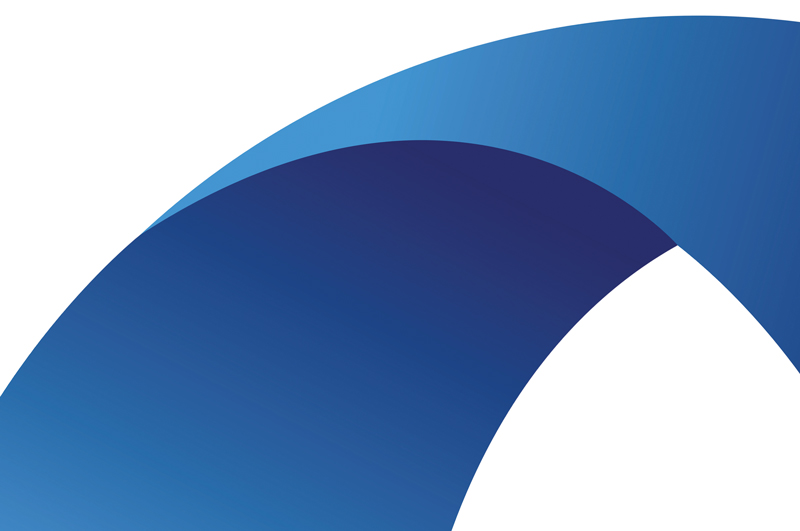 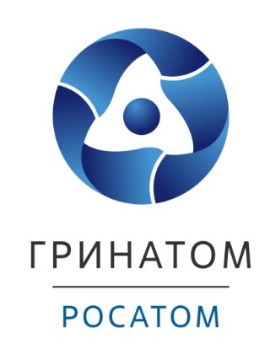 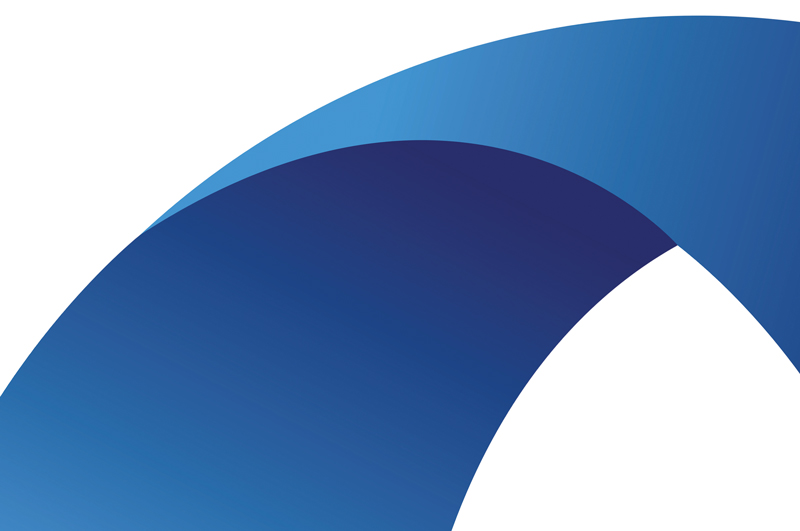 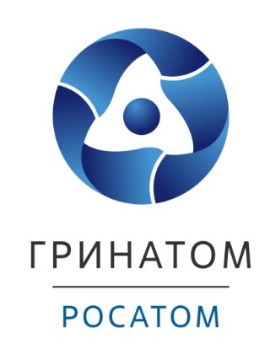 Лист измененийАннотацияВ настоящем документе приведено руководство администратора безопасности по установке и настройке программы для ЭВМ «Атом.Проект: Базовый релиз» (далее – Программа). В разделе «Общие сведения о программе» указаны назначение и функции Программы, сведения о технических и программных средствах, обеспечивающих выполнение Программы.В разделе «Структура программы» приведены сведения о структуре программы, ее составных компонентах и модулях.В разделе «Настройка программы» приведено описание действий по настройке Программы на условиях конкретного применения.В разделе «Проверка программы» приведено описание способов проверки, позволяющих дать общее заключение о работоспособности Программы.Структура и оформление настоящего документа соответствует ГОСТ 19.503-79. Примечание. В связи с постоянным развитием Программы элементы интерфейса и значения ее фактических параметров могут отличаться от документированных.ГлоссарийОбщие сведения о программеНазначение программыПрограмма для ЭВМ «Атом.Проект: Базовый Релиз» (далее — Программа) предназначена для работы с задачами, создания графиков, дашбордов.Программа может использоваться для создания, изменения, задач, графиков, дашбордов.Функциональные возможности программы:Работа задачами – создание и изменение задач (значений полей и статусов). Работа с графиками – создание, настройка, определение параметров.Встроенные активности – набор встроенных активностей создание и редактирование графиков, таблиц, дашбордов, работа в браузере, работа с файлами и т.д.Условия примененияТребования к серверу Программы «Атом.Проект: Базовый релиз»Требования к аппаратному обеспечению сервера Программы «Атом.Проект: Базовый релиз» приведены в таблице Таблица 1.Таблица 1 –	Требования к аппаратному обеспечению сервераТребования к рабочим станциямТребования к аппаратному обеспечению рабочих станций приведены в таблице Таблица 2.Таблица 2 –	Требования к аппаратному обеспечению рабочих станцийСтруктура программыСтруктура Программы и схема взаимодействия компонентов представлены на рисунке 1.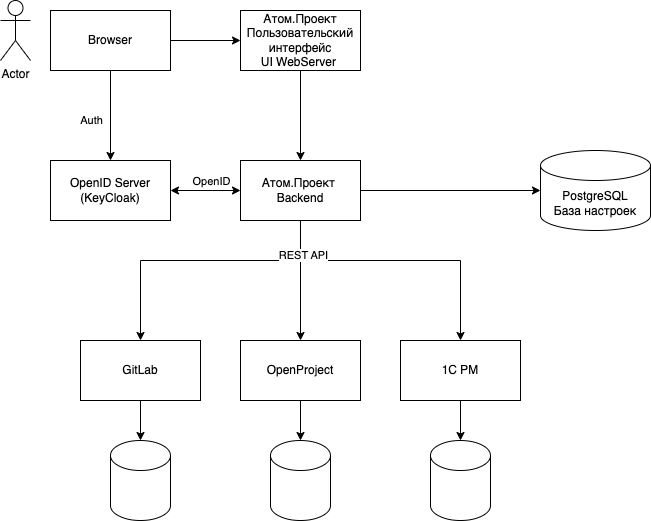 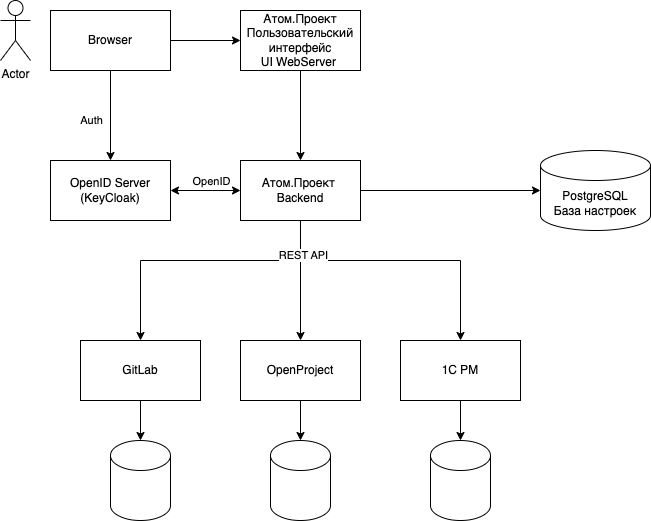 Рисунок 1 – Структура ПрограммыНастройка программыПредоставление доступа пользователю к программеДля доступа к программе пользователь должен быть предварительно добавлен в доменный каталог и ему должна быть предоставлена роль или назначена группа с доступом к «Атом.Проект: Базовый релиз». Например, Администратор безопасности заходит в Active Directory как показано на рисунках ниже.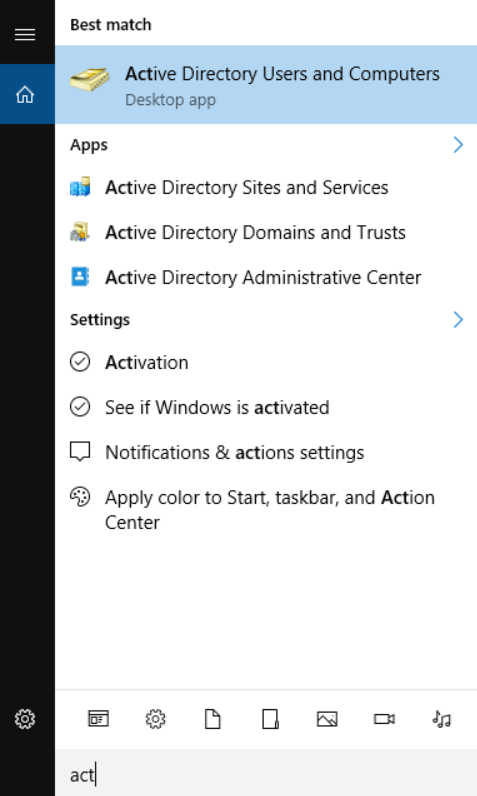 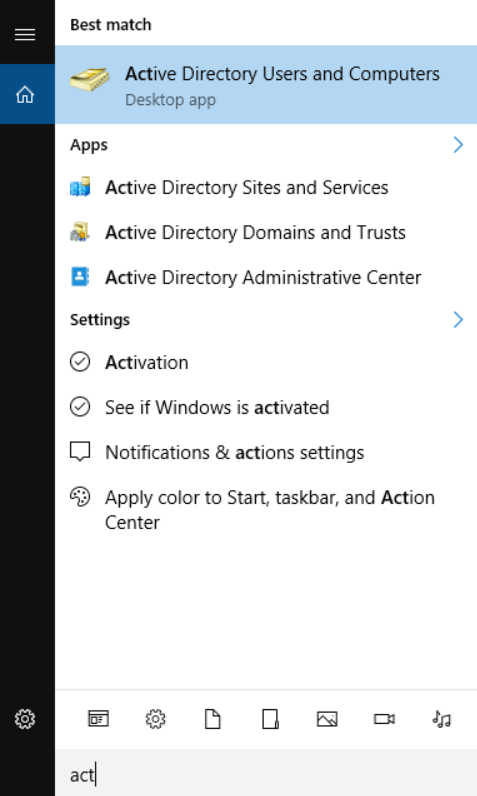 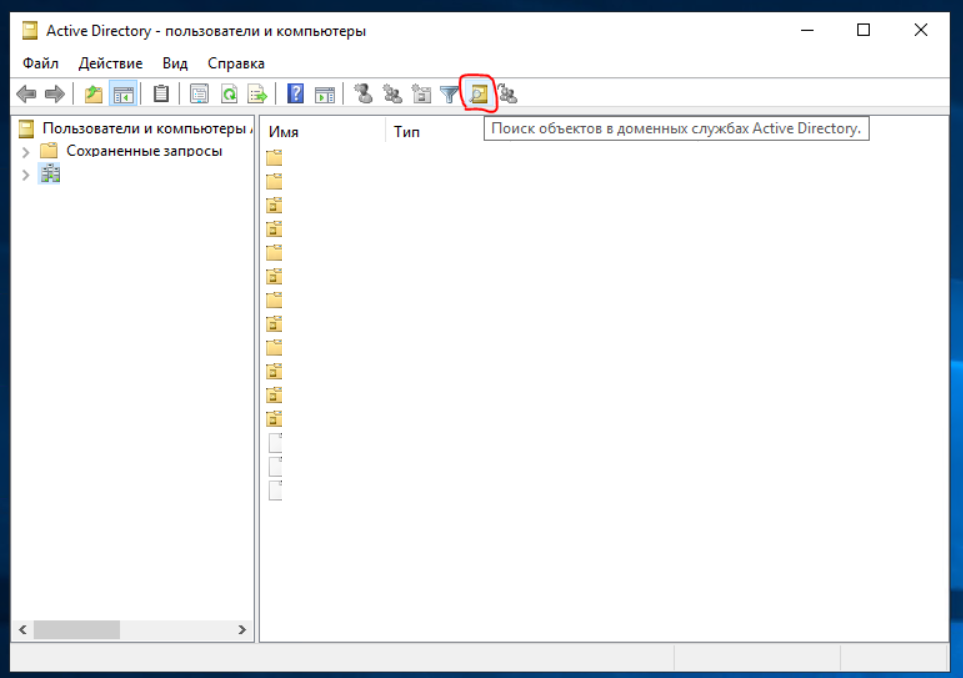 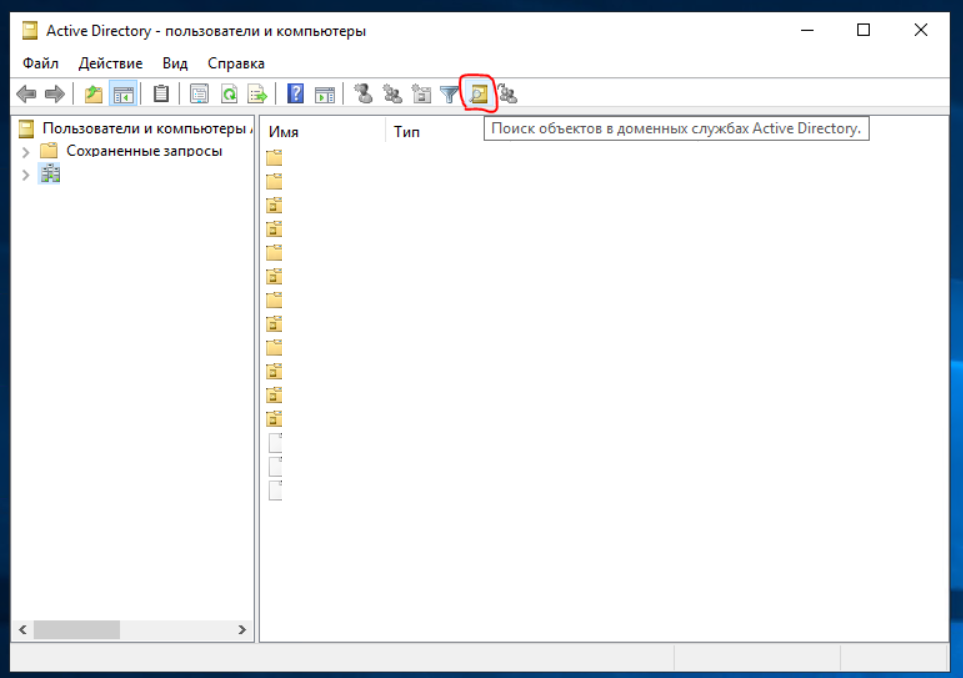 Находит необходимую группу 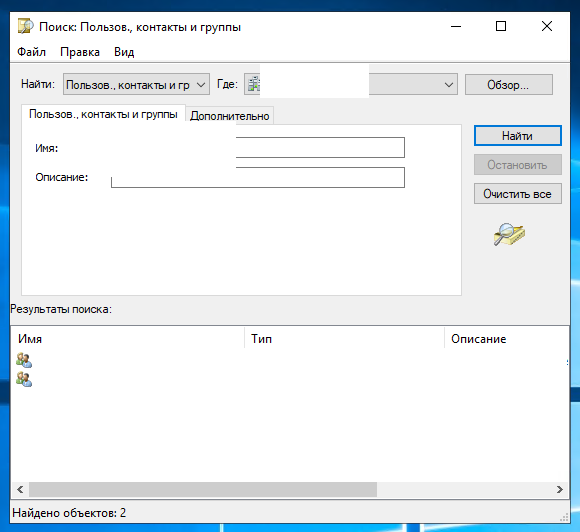 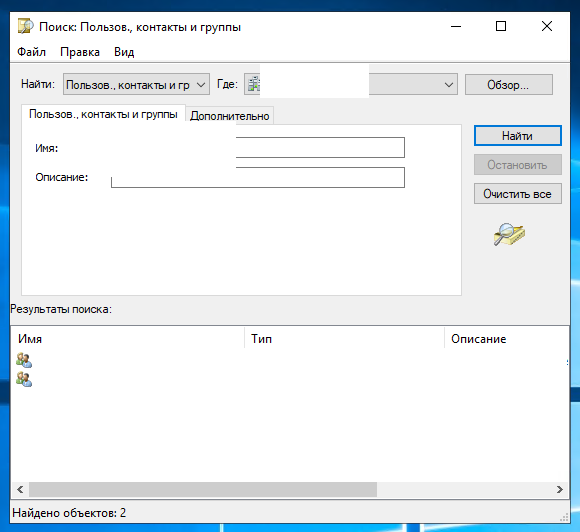 Добавляет в группу УЗ сотрудника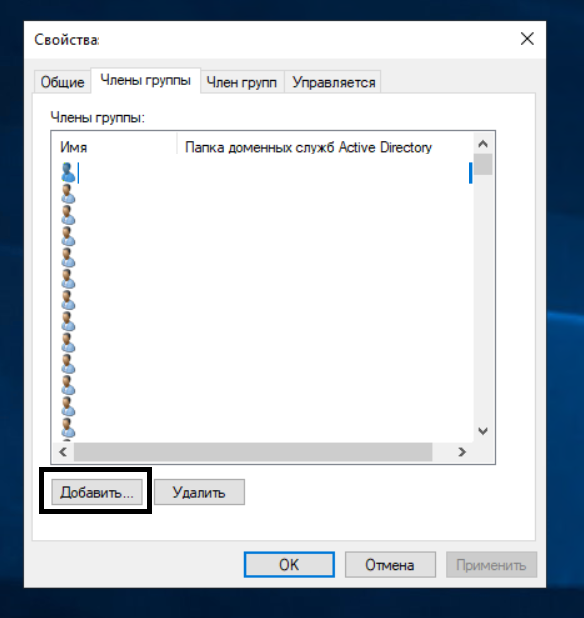 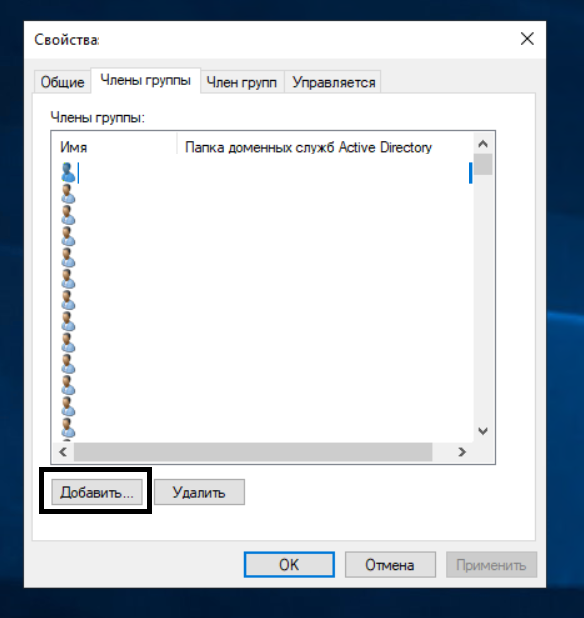 Также необходимо проверить, что учетной записи предоставлен доступ в систему: для этого перейти в браузере по адресу где установлен «Атом.Проект: Базовый релиз»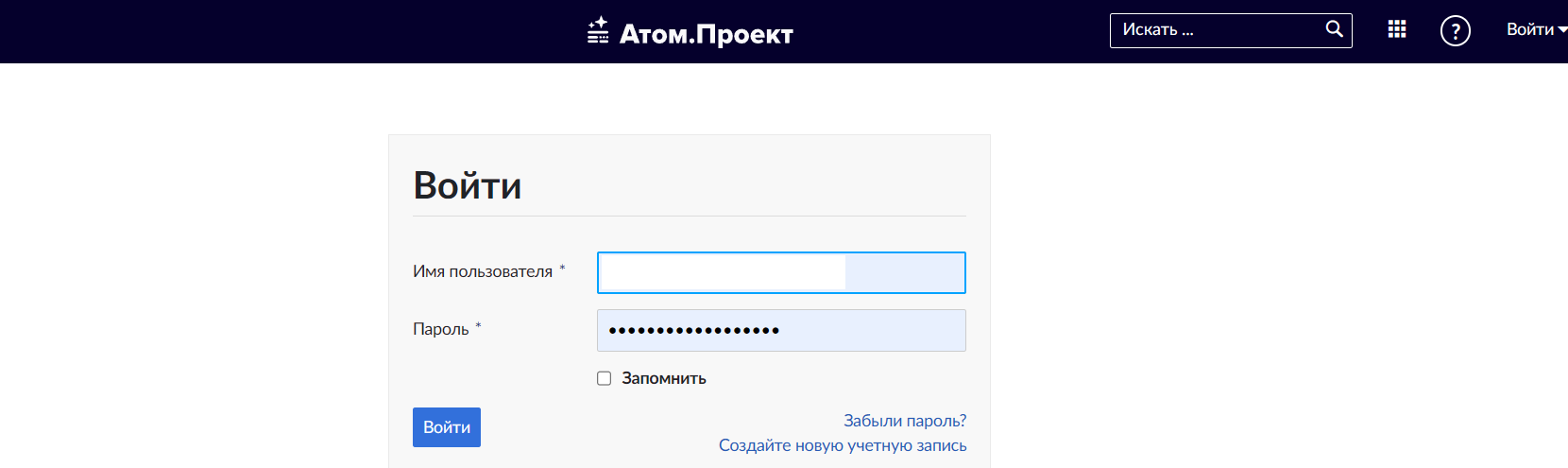 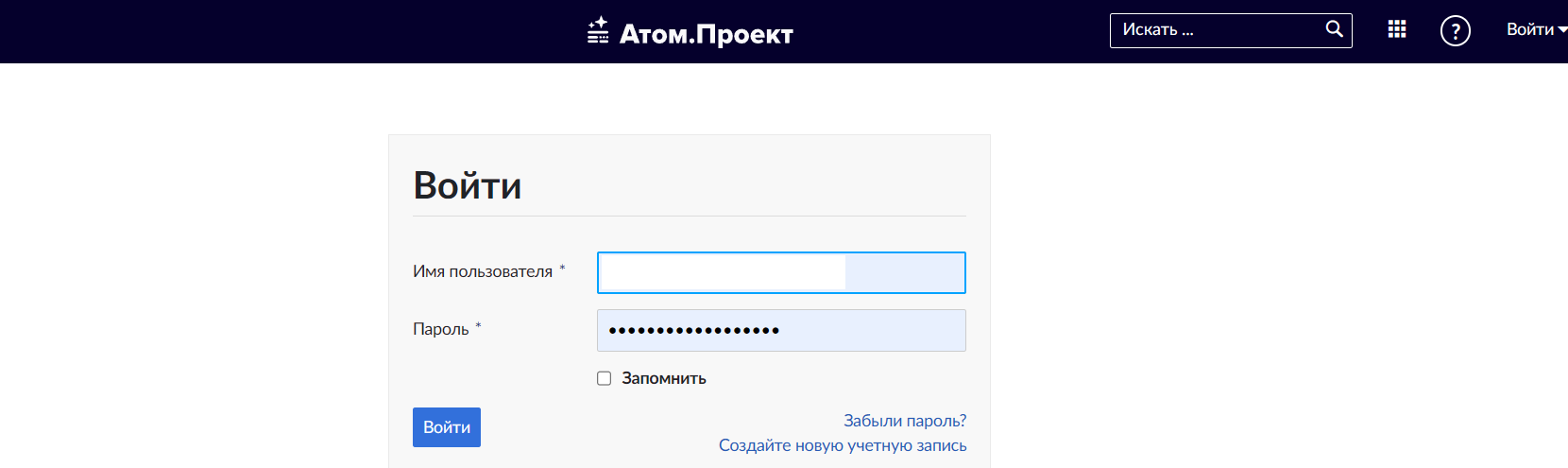 Аналогичным образом пользователю может быть предоставлен доступ ко всем «подключаемым» системам. Форма аутентификации может отличаться от примера выше, и зависит от конкретных настроек системы аутентификации принятой в организации.В «Атом.Проект: Базовый релиз» интегрировано взаимодействие с провайдером aутентификационной информации по протоколу OpenID в виде токена JWT. Параметры взаимодействия с OpenID провайдером (АтомID) При взаимодействии с ИС «AtomID» программа «Атом.Проект: Базовый релиз» получает и использует следующую информацию о пользователе:Атрибуты AD:Upn;E-mail.Из них в составе JWT токенов:Upn;E-mail.Настройка учётных данных пользователейВ программе «Атом.Проект: Базовый Релиз» не происходит хранение учётных данных пользователей. Программа не хранит и не обрабатывает персональные данные. 
Процесс аутентификации производится во внешней системе аутентификации. Адрес провайдера OpenID указывается в конфигурационном файле keycloak.json.Пример keycloak.json:{  "auth-server-url": "https://<host>:<port>/auth",  "realm": "master",  "resource": "test"}Для аутентификации и авторизации в целевой системе используется предварительно полученный клиентом из системы АтомID JWT-токен.Права пользователя по доступу к проектам и задачам настраиваются в каждой целевой системе отдельно.Например, в GitLab для выдачи прав на проект нужно зайти в пункт меню Manage->Members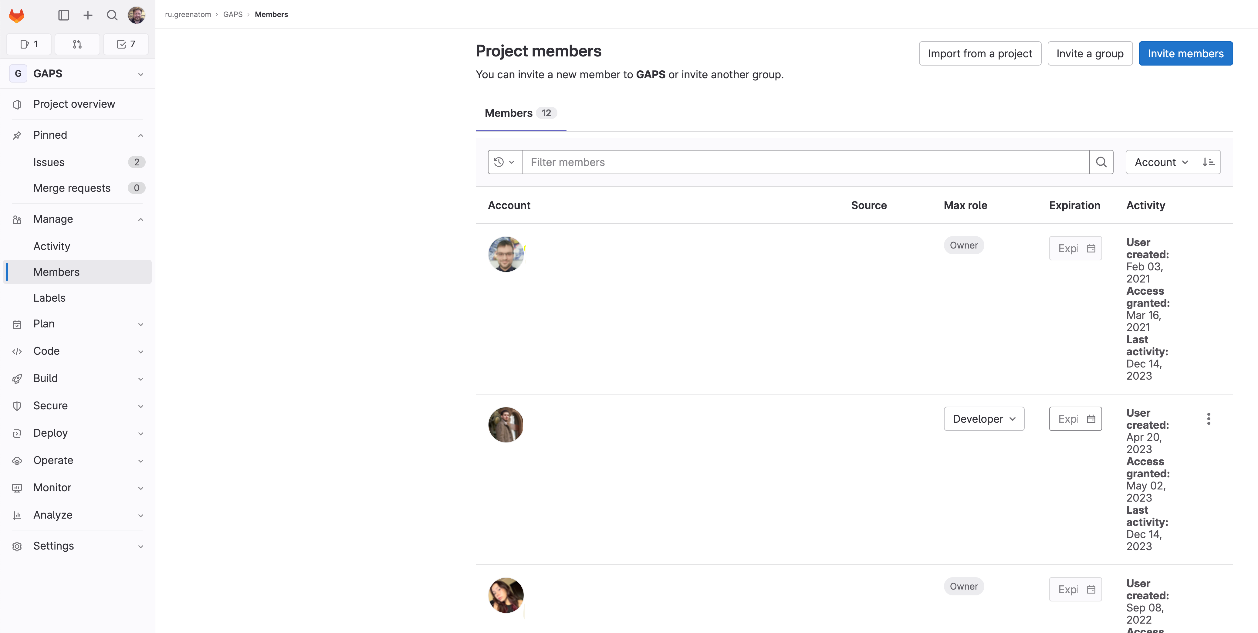 Для систем, построенных на базе 1С, права назначаются в соответствующем пункте меню «Администрирование»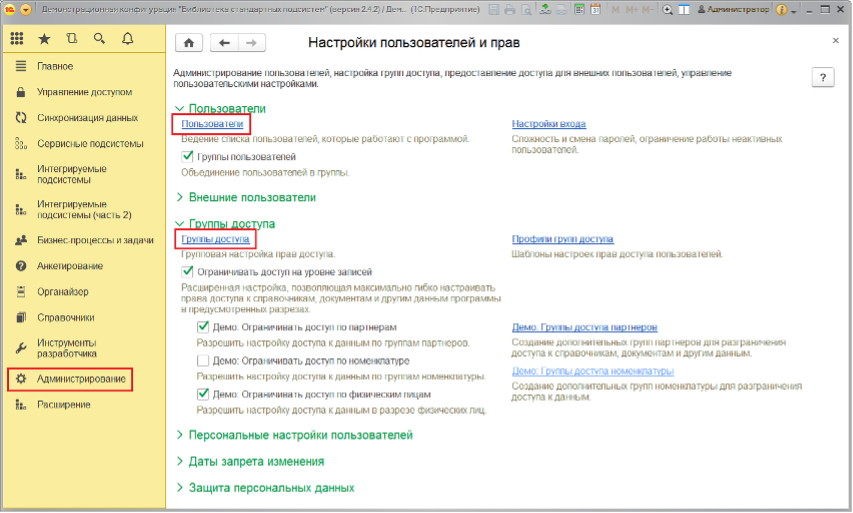  Журналирование событий безопасностиЖурналирование событий аутентификации происходит во внешней системе которая проводит аутентификацию и выдачу JWT. Например, для провайдеров OpenID, построенных на базе KeyCloak, вывод таких событий происходит в специальный журнальный файл. Для получения информации о настройках используемого провайдера, нужно обратиться к соответствующему руководству.  Например для KeyCloak и основанных на нем провайдеров можно использовать описание расположенное по адресу https://www.keycloak.org/server/logging. Журналирование пользовательских событий и аудит событий безопасностиВ «Атом.Проект: Базовый релиз» журналирование событий производится встроенной библиотекой logback. Настройки журналов проводится в файле logback.xml.  Пример настроек:<appender name="USER_FILE" class="ch.qos.logback.core.rolling.RollingFileAppender">    <file>../logs/gaps-user.log</file>                                         <rollingPolicy class="ch.qos.logback.core.rolling.TimeBasedRollingPolicy">             <fileNamePattern>../logs/gaps-user_%d.log.gz</fileNamePattern>             <maxHistory>15</maxHistory>                                                    </rollingPolicy>                                                                   <encoder class="ch.qos.logback.classic.encoder.PatternLayoutEncoder">                  <pattern>%date %level [%thread] %logger{40} %msg%n</pattern>                   </encoder>                                                                     </appender>                                     <logger name="ru.greenatom.gaps" level="INFO" additivity="false">                   <appender-ref ref="USER_FILE"/>                                                                 </logger>                Аудит доступа к проектам и задачам происходит средствами целевых систем. Например, в GitLab можно перейти в пункт меню Manage->Activity.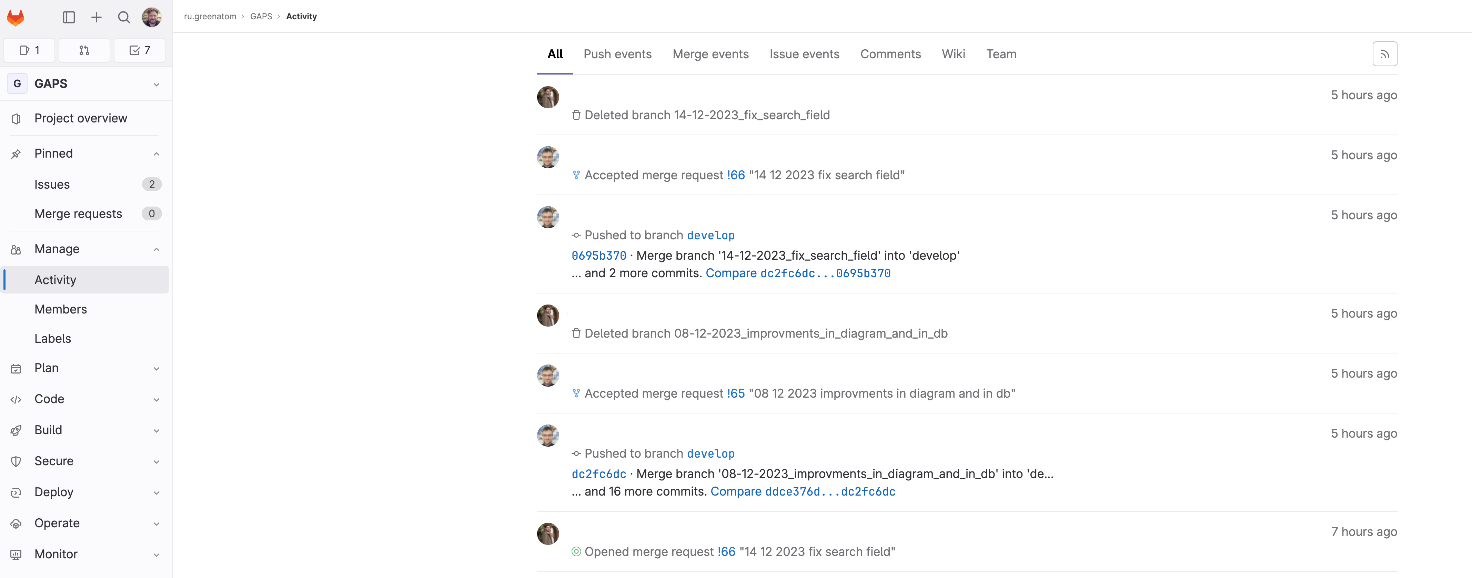 В системах построенных на базе 1С это журнал доступен в соответствующем пункте меню «Администрирование».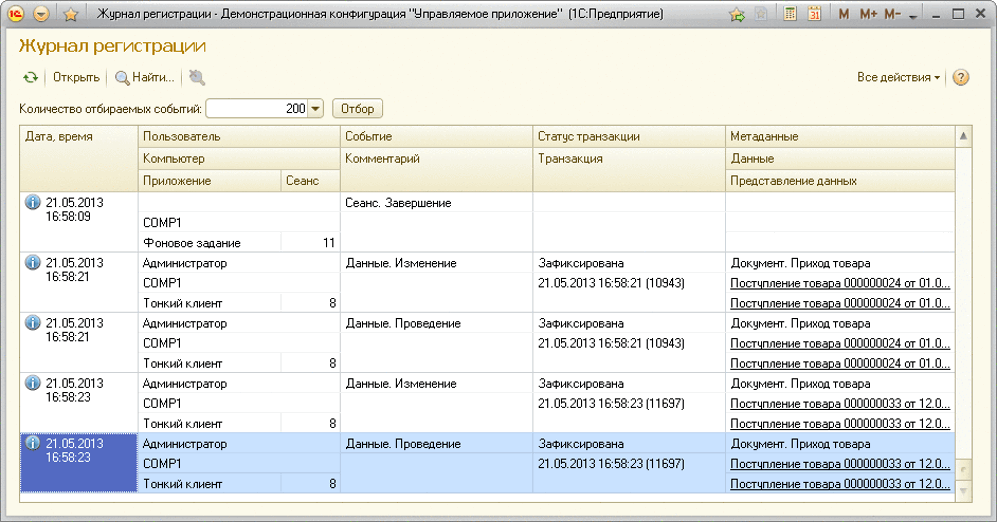 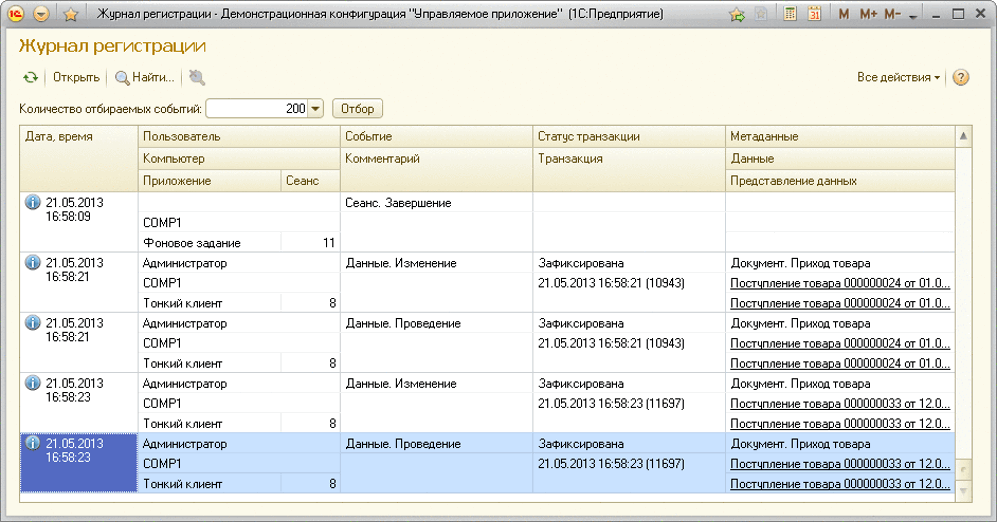 Получение JWT-токена.Схема получения JWT-токена представлена на рисунке 2.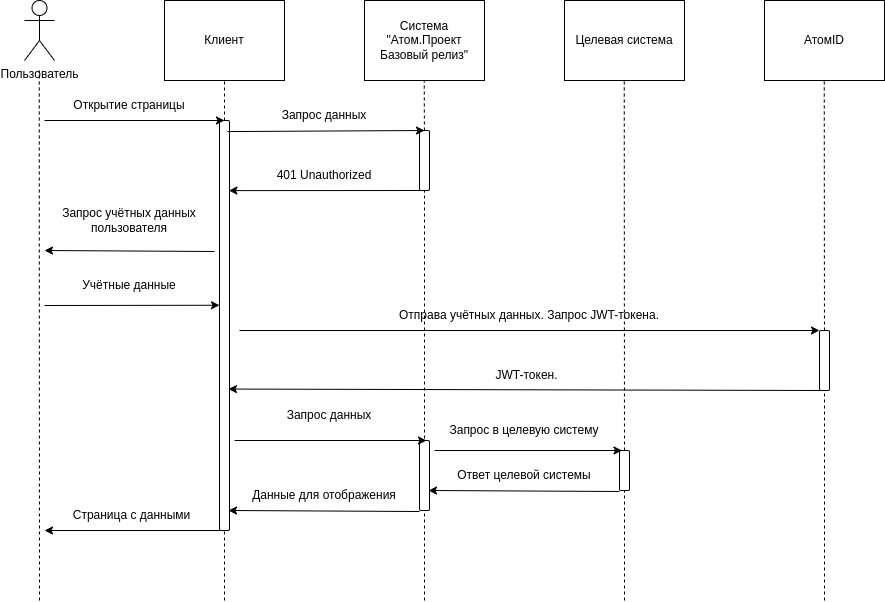 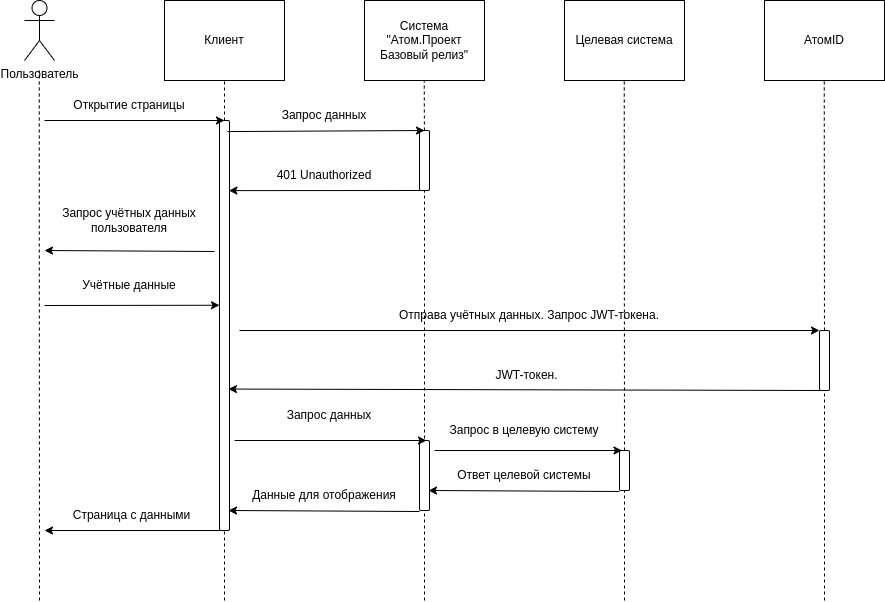 Рисунок 2 – Схема получения JWT-токена.ДатаВерсияКраткое описание измененийФИО08.11.2023v.1.0.0Документ созданИстомин В.В.Термины/сокращенияОпределениеЭВМЭлектронно-Вычислительная МашинаOpenIDОткрытый стандарт децентрализованной системы аутентификации, предоставляющей пользователю возможность создать единую учётную запись для аутентификации на множестве не связанных друг с другом ресурсовКаталог ADMicrosoft Active Directory. Служба каталогов, для использования групповых политик и для обеспечения единообразия настройки пользовательской рабочей средыАтом.Проект, Программа, СистемаСистема для работы с задачами, создания графиков, дашбордов.УЗУчетная записьПользовательСотрудник, получивший доступ к Программе на основании правил разграничения доступа. CI/CDКомбинация непрерывной интеграции (continuous integration) и непрерывного развертывания (continuous delivery или continuous deployment) программного обеспечения в процессе разработкиKeyCloakПродукт с открытым кодом для реализации single sign-on с возможностью управления доступом, нацелен на современные приложения и сервисы.GitLabВеб-инструмент жизненного цикла DevOps с открытым исходным кодом, представляющий систему управления репозиториями кода для Git с собственной вики, системой отслеживания ошибок, CI/CD пайплайном и другими функциямиOpenProjectОткрытое серверное веб-приложение для управления проектами и задачами (в том числе для отслеживания ошибок)REST APIREST (от англ. Representational State Transfer — «передача репрезентативного состояния» или «передача „самоописываемого“ состояния») — архитектурный стиль взаимодействия компонентов распределённого приложения в сети. PostgreSQLCвободная объектно-реляционная система управления базами данных (СУБД).JWTJSON Web Token (JWT) — это открытый стандарт (RFC 7519) для создания токенов доступа, основанный на формате JSON.JSONТекстовый формат обмена данными, основанный на JavaScript.JavaScriptМультипарадигменный язык программирования.№ПараметрМинимальное значениеРекомендуемое значениеАрхитектура процессораx86_64x86_64Тактовая частота процессора, ГГц1.8не менее 2Количество ядер процессора, шт.2		4Объем оперативной памяти, ГБ24Доступное свободное место на накопителе на жестких магнитных дисках или твердотельном накопителе, Гбайт2050Пропускная способность сетевого интерфейса, Мбит/с1001000№ПараметрБез созданиявиртуальной машиныБез созданиявиртуальной машиныС созданиемвиртуальной машиныС созданиемвиртуальной машины№ПараметрМинимальное значениеРекомендуемое значениеМинимальное значениеРекомендуемое значениеАрхитектура процессораx86_64x86_64x86_64x86_64Тактовая частота процессора, ГГц1.21.21.82Количество ядер процессора, шт.2244Объем оперативной памяти, ГБ2488Доступное свободное место на накопителе на жестких магнитных дисках или твердотельном накопителе, Гбайт2050100200Операционная системаWindows 10, Astra LinuxWindows 10, Astra LinuxWindows 10, Astra LinuxWindows 10, Astra Linux